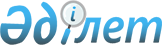 О внесении изменений и дополнений в решение Жалагашского районного маслихата от 26 декабря 2017 года №20-1 “О бюджетах поселка Жалагаш и сельских округов на 2018-2020 годы”
					
			С истёкшим сроком
			
			
		
					Решение Жалагашского районного маслихата Кызылординской области от 28 марта 2018 года № 22-4. Зарегистрировано Департаментом юстиции Кызылординской области 9 апреля 2018 года № 6242. Прекращено действие в связи с истечением срока
      В соответствии со статьей 109-1 кодекса Республики Казахстан от 4 декабря 2008 года “Бюджетный кодекс Республики Казахстан”, Законом Республики Казахстан от 23 января 2001 года “О местном государственном управлении и самоуправлении в Республике Казахстан” и решением Жалагашского районного маслихата от 28 февраля 2018 года № 21-1 “О внесений изменений и дополнений в решение Жалагашского районного маслихата от 22 декабря 2017 года №19-1 “О районном бюджете на 2018-2020 годы” (зарегистрировано в Реестре государственной регистрации нормативных правовых актов за номером 6201), Жалагашский районный маслихат РЕШИЛ:
      1. Внести в решение Жалагашского районного маслихата от 26 декабря 2017 года № 201 “О бюджетах поселка Жалагаш и сельских округов на 2018-2020 годы” (зарегистрировано в Реестре государственной регистрации нормативных правовых актов за номером 6118, опубликовано 19 января 2018 года в Эталонном контрольном банке нормативных правовых актов Республики Казахстан и 30 января 2018 года в газете “Жалағаш жаршысы”) следующие изменения и дополнения:
      пункт 1 изложить в новой редакции:
      “1. Утвердить бюджет поселка Жалагаш на 2018-2020 годы согласно приложениям 1, 2, 3 к настоящему решению соответственно, в том числе на 2018 год в следующих объемах:
      1) доходы – 448 816 тысяч тенге, в том числе:
      налоговые поступления – 43 433 тысяч тенге;
      неналоговые поступления – 1 200 тысяч тенге;
      поступления от продажи основного капитала – 10 тысяч тенге;
      поступления трансфертов – 404 173 тысяч тенге;
      2) затраты – 448 816 тысяч тенге;
      3) чистое бюджетное кредитование – 0;
      бюджетные кредиты – 0;
      погашение бюджетных кредитов – 0;
      4) сальдо по операциям с финансовыми активами – 0;
      приобретение финансовых активов – 0;
      поступления от продажи финансовых активов государства – 0;
      5) дефицит (профицит) бюджета – -0;
      6) финансирование дефицита (использование профицита) бюджета –0;
      7) учесть, что размер субвенции в бюджет поселка Жалагаш на 2018 год предусмотрены в сумме 354 173 тысяч тенге.
      дополнить пунктами 1-1, 1-2, 1-3, 1-4 следующего содержания:
      1-1. Учесть, что решением акима поселка Жалагаш от 22 февраля 2018 года №30 “О внесении изменений и дополнений в решение акима поселка Жалагаш №3 от 9 января 2018 года “О реализации решения Жалагашского районного маслихата №20-1 от 26 декабря 2017 года” “О бюджетах поселка Жалагаш и сельских округов на 2018-2020 годы ” в бюджет поселка Жалагаш на 2018 год из областного бюджета выделены текущие целевые трансферты в размере 50 000 тысяч тенге на средний ремонт автомобильных дорог;
      1-2. Утвердить распределение целевых текущих трансфертов выделенных из областного бюджета в бюджет поселка Жалагаш на 2018 год согласно приложению 16 к настоящему решению.
      1-3. Утвердить перечень дополнительно направленных расходов по бюджетным программам бюджета поселка Жалагаш на 2018 год согласно приложению 17 к настоящему решению.
      1-4. Утвердить перечень сокращенных расходов по бюджетным программам бюджета поселка Жалагаш на 2018 год согласно приложению 18 к настоящему решению”;
      пункт 2 изложить в новой редакции:
      “2. Утвердить бюджет сельского округа Аккум на 2018-2020 годы согласно приложениям 4, 5, 6 к настоящему решению соответственно, в том числе на 2018 год в следующих объемах:
      1) доходы – 87 429 тысяч тенге, в том числе:
      налоговые поступления – 1 242 тысяч тенге;
      неналоговые поступления – 50 тысяч тенге;
      поступления от продажи основного капитала – 10 тысяч тенге;
      поступления трансфертов – 86 127 тысяч тенге;
      2) затраты – 87 429 тысяч тенге;
      3) чистое бюджетное кредитование – 0;
      бюджетные кредиты – 0;
      погашение бюджетных кредитов – 0;
      4) сальдо по операциям с финансовыми активами – 0;
      приобретение финансовых активов – 0;
      поступления от продажи финансовых активов государства – 0;
      5) дефицит (профицит) бюджета – -0;
      6) финансирование дефицита (использование профицита) бюджета –0;
      7) учесть, что размер субвенции в бюджет сельского округа Аккум на 2018 год предусмотрены в сумме 84 754 тысяч тенге.
      дополнить пунктами 2-1, 2-2 следующего содержания:
      “2-1. Учесть, что в бюджет сельского округа Аккум на 2018 год из районного бюджета выделены целевые трансферты в размере 925 тысяч тенге на оказание социальной помощи нуждающимся гражданам на дому и 448 тысяч тенге на ремонт отопительной системы здания сельского клуба.”;
      2-2. Утвердить целевые текущие трансферты выделенные из районного бюджета в бюджет сельского округа Аккум на 2018 год согласно приложению 19 к настоящему решению.
      пункт 4 изложить в новой редакции:
      “4. Утвердить бюджет сельского округа Енбек на 2018-2020 годы согласно приложениям 10, 11, 12 к настоящему решению соответственно, в том числе на 2018 год в следующих объемах:
      1) доходы – 48 505 тысяч тенге, в том числе:
      налоговые поступления – 1 004 тысяч тенге;
      неналоговые поступления – 50 тысяч тенге;
      поступления от продажи основного капитала – 10 тысяч тенге;
      поступления трансфертов – 47 441 тысяч тенге;
      2) затраты – 48 505 тысяч тенге;
      3) чистое бюджетное кредитование – 0;
      бюджетные кредиты – 0;
      погашение бюджетных кредитов – 0;
      4) сальдо по операциям с финансовыми активами – 0;
      приобретение финансовых активов – 0;
      поступления от продажи финансовых активов государства – 0;
      5) дефицит (профицит) бюджета – -0;
      6) финансирование дефицита (использование профицита) бюджета –0;
      7) учесть, что размер субвенции в бюджет сельского округа Енбек на 2018 год предусмотрены в сумме 46 516 тысяч тенге.
      дополнить пунктами 4-1, 4-2 следующего содержания:
      “4-1. Учесть, что в бюджет сельского округа Енбек на 2018 год из районного бюджета выделены целевые трансферты в размере 925 тысяч тенге на оказание социальной помощи нуждающимся гражданам на дому.”;
      4-2. Утвердить целевые текущие трансферты выделенные из районного бюджета в бюджет сельского округа Енбек на 2018 год согласно приложению 20 к настоящему решению.
      приложения 1, 4, 10 указанного решения изложить в новых редакциях согласно приложениям 1, 2, 3 к настоящему решению.
      указанное решение дополнить приложениями 16, 17, 18, 19, 20 согласно приложениям 4, 5, 6, 7, 8 к настоящему решению.
      2. Настоящее решение вводится в действие с 1 января 2018 года и подлежит официальному опубликованию. Бюджет поселка Жалагаш на 2018 год Бюджет сельского округа округа Аккум на 2018 год Бюджет сельского округа Енбек на 2018 год Распределение целевых текущих трансфертов выделенных из областного бюджета в бюджет поселка Жалагаш на 2018 год Перечень дополнительно направленных расходов по бюджетным программам бюджета поселка Жалагаш на 2018 год Перечень сокращенных расходов по бюджетным программам бюджета поселка Жалагаш на 2018 год Целевые текущие трансферты выделенные из районного бюджета в бюджет сельского округа Аккум на 2018 год Целевые текущие трансферты выделенные из районного бюджета в бюджет сельского округа Енбек на 2018 год
					© 2012. РГП на ПХВ «Институт законодательства и правовой информации Республики Казахстан» Министерства юстиции Республики Казахстан
				
      Председатель 22 сессии Жалагашскогорайонного маслихата 

БЕКЖАНОВ А.

      Секретарь Жалагашскогорайонного маслихата 

ЕСПАНОВ М.
Приложение 1 к решению Жалагашского районного маслихата от “28” марта 2018 года №22-4Приложение 1 к решению Жалагашского районного маслихата от “26” декабря 2017 года №20-1 
Категория
Категория
Категория
Категория
Категория
Категория
Сумма, тысяч тенге
Класс
Класс
Класс
Класс
Сумма, тысяч тенге
Подкласс
Подкласс
Сумма, тысяч тенге
Наименование
Сумма, тысяч тенге
Доходы
448816
1
1
Налоговые поступления
43433
01
01
Подоходный налог
24739
2
Индивидуальный подоходный налог
24739
04
04
Hалоги на собственность
18684
1
Hалоги на имущество
313
3
Земельный налог
1881
4
Hалог на транспортные средства
16490
05
05
Внутренние налоги на товары, работы и услуги
10
4
Сборы за ведение предпринимательской и профессиональной деятельности
10
2
2
Неналоговые поступления
1200
01
01
Доходы от государственной собственности
850
5
Доходы от аренды имущества, находящегося в государственной собственности
850
06
06
Прочие неналоговые поступления
350
1
Прочие неналоговые поступления
350
3
3
Поступления от продажи основного капитала
10
01
01
Продажа государственного имущества, закрепленного за государственными учреждениями
10
1
Продажа государственного имущества, закрепленного за государственными учреждениями
10
4
4
Поступления трансфертов
404173
02
02
Трансферты из вышестоящих органов государственного управления
404173
3
Трансферты из районного (города областного значения) бюджета
404173
Функциональная группа
Функциональная группа
Функциональная группа
Функциональная группа
Функциональная группа
Функциональная группа
Сумма, тысяч тенге
Администратор бюджетных программ
Администратор бюджетных программ
Администратор бюджетных программ
Администратор бюджетных программ
Администратор бюджетных программ
Сумма, тысяч тенге
Программа
Программа
Программа
Сумма, тысяч тенге
Наименование
Наименование
Сумма, тысяч тенге
Расходы
Расходы
448816
01
Государственные услуги общего характера
Государственные услуги общего характера
49394
124
124
Аппарат акима города районного значения, села, поселка, сельского округа
Аппарат акима города районного значения, села, поселка, сельского округа
49394
001
Услуги по обеспечению деятельности акима города районного значения, села, поселка, сельского округа
Услуги по обеспечению деятельности акима города районного значения, села, поселка, сельского округа
49264
022
Капитальные расходы государственного органа
Капитальные расходы государственного органа
65
032
Капитальные расходы подведомственных государственных учреждений и организаций
Капитальные расходы подведомственных государственных учреждений и организаций
65
04
Образование
Образование
236557
124
124
Аппарат акима города районного значения, села, поселка, сельского округа
Аппарат акима города районного значения, села, поселка, сельского округа
236557
004
Дошкольное воспитание и обучение и организация медицинского обслуживания в организациях дошкольного воспитания и обучения
Дошкольное воспитание и обучение и организация медицинского обслуживания в организациях дошкольного воспитания и обучения
236557
06
Социальная помощь и социальное обеспечение
Социальная помощь и социальное обеспечение
36961
124
124
Аппарат акима города районного значения, села, поселка, сельского округа
Аппарат акима города районного значения, села, поселка, сельского округа
36961
003
Оказание социальной помощи нуждающимся гражданам на дому
Оказание социальной помощи нуждающимся гражданам на дому
36961
07
Жилищно-коммунальное хозяйство
Жилищно-коммунальное хозяйство
71904
124
124
Аппарат акима города районного значения, села, поселка, сельского округа
Аппарат акима города районного значения, села, поселка, сельского округа
7500
007
Организация сохранения государственного жилищного фонда города районного значения, села, поселка, сельского округа
Организация сохранения государственного жилищного фонда города районного значения, села, поселка, сельского округа
7500
124
124
Аппарат акима города районного значения, села, поселка, сельского округа
Аппарат акима города районного значения, села, поселка, сельского округа
64404
008
Освещение улиц населенных пунктов
Освещение улиц населенных пунктов
30204
009
Обеспечение санитарии населенных пунктов
Обеспечение санитарии населенных пунктов
15000
011
Благоустройство и озеленение населенных пунктов
Благоустройство и озеленение населенных пунктов
19200
12
Транспорт и коммуникации
Транспорт и коммуникации
50000
124
124
Аппарат акима города районного значения, села, поселка, сельского округа
Аппарат акима города районного значения, села, поселка, сельского округа
50000
045
Капитальный и средний ремонт автомобильных дорог в городах районного значения, селах, поселках, сельских округах
Капитальный и средний ремонт автомобильных дорог в городах районного значения, селах, поселках, сельских округах
50000
13
Прочие
Прочие
4000
124
124
Аппарат акима города районного значения, села, поселка, сельского округа
Аппарат акима города районного значения, села, поселка, сельского округа
4000
040
Реализация мероприятий для решения вопросов обустройства населенных пунктов в реализацию мер по содействию экономическому развитию регионов в рамках Программы развития регионов до 2020 года
Реализация мероприятий для решения вопросов обустройства населенных пунктов в реализацию мер по содействию экономическому развитию регионов в рамках Программы развития регионов до 2020 года
4000
Дефицит (профицит) бюджета
Дефицит (профицит) бюджета
0
Финансирование дефицита (использование профицита) бюджета
Финансирование дефицита (использование профицита) бюджета
0Приложение 2 к решению Жалагашского районного маслихата от “28” марта 2018 года №22-4Приложение 4 к решению Жалагашского районного маслихата от “26” декабря 2017 года №20-1 
Категория
Категория
Категория
Категория
Категория
Категория
Сумма, тысяч тенге
Класс
Класс
Класс
Класс
Сумма, тысяч тенге
Подкласс
Подкласс
Сумма, тысяч тенге
Наименование
Сумма, тысяч тенге
Доходы
87429
1
1
Налоговые поступления
1242
01
01
Подоходный налог
130
2
Индивидуальный подоходный налог
130
04
04
Hалоги на собственность
1112
1
Hалоги на имущество
24
3
Земельный налог
134
4
Hалог на транспортные средства
954
2
2
Неналоговые поступления
50
06
06
Прочие неналоговые поступления
50
1
Прочие неналоговые поступления
50
3
3
Поступления от продажи основного капитала
10
01
01
Продажа государственного имущества, закрепленного за государственными учреждениями
10
1
Продажа государственного имущества, закрепленного за государственными учреждениями
10
4
4
Поступления трансфертов
86127
02
02
Трансферты из вышестоящих органов государственного управления
86127
3
Трансферты из районного (города областного значения) бюджета
86127
Функциональная группа
Функциональная группа
Функциональная группа
Функциональная группа
Функциональная группа
Функциональная группа
Сумма, тысяч тенге
Администратор бюджетных программ
Администратор бюджетных программ
Администратор бюджетных программ
Администратор бюджетных программ
Администратор бюджетных программ
Сумма, тысяч тенге
Программа
Программа
Программа
Сумма, тысяч тенге
Наименование
Наименование
Сумма, тысяч тенге
Расходы
Расходы
87429
01
Государственные услуги общего характера
Государственные услуги общего характера
21543
124
124
Аппарат акима города районного значения, села, поселка, сельского округа
Аппарат акима города районного значения, села, поселка, сельского округа
21543
001
Услуги по обеспечению деятельности акима города районного значения, села, поселка, сельского округа
Услуги по обеспечению деятельности акима города районного значения, села, поселка, сельского округа
21030
022
Капитальные расходы государственного органа
Капитальные расходы государственного органа
65
032
Капитальные расходы подведомственных государственных учреждений и организаций
Капитальные расходы подведомственных государственных учреждений и организаций
448
04
Образование
Образование
42447
124
124
Аппарат акима города районного значения, села, поселка, сельского округа
Аппарат акима города районного значения, села, поселка, сельского округа
42447
004
Дошкольное воспитание и обучение и организация медицинского обслуживания в организациях дошкольного воспитания и обучения
Дошкольное воспитание и обучение и организация медицинского обслуживания в организациях дошкольного воспитания и обучения
42447
06
Социальная помощь и социальное обеспечение
Социальная помощь и социальное обеспечение
2613
124
124
Аппарат акима города районного значения, села, поселка, сельского округа
Аппарат акима города районного значения, села, поселка, сельского округа
2613
003
Оказание социальной помощи нуждающимся гражданам на дому
Оказание социальной помощи нуждающимся гражданам на дому
2613
07
Жилищно-коммунальное хозяйство
Жилищно-коммунальное хозяйство
2071
124
124
Аппарат акима города районного значения, села, поселка, сельского округа
Аппарат акима города районного значения, села, поселка, сельского округа
2071
008
Освещение улиц населенных пунктов
Освещение улиц населенных пунктов
718
009
Обеспечение санитарии населенных пунктов
Обеспечение санитарии населенных пунктов
387
011
Благоустройство и озеленение населенных пунктов
Благоустройство и озеленение населенных пунктов
966
08
Культура, спорт, туризм и информационное пространство
Культура, спорт, туризм и информационное пространство
16755
124
124
Аппарат акима города районного значения, села, поселка, сельского округа
Аппарат акима города районного значения, села, поселка, сельского округа
16755
006
Поддержка культурно-досуговой работы на местном уровне
Поддержка культурно-досуговой работы на местном уровне
16755
13
Прочие
Прочие
2000
124
124
Аппарат акима города районного значения, села, поселка, сельского округа
Аппарат акима города районного значения, села, поселка, сельского округа
2000
040
Реализация мероприятий для решения вопросов обустройства населенных пунктов в реализацию мер по содействию экономическому развитию регионов в рамках Программы развития регионов до 2020 года
Реализация мероприятий для решения вопросов обустройства населенных пунктов в реализацию мер по содействию экономическому развитию регионов в рамках Программы развития регионов до 2020 года
2000
Дефицит (профицит) бюджета
Дефицит (профицит) бюджета
0
Финансирование дефицита (использование профицита) бюджета
Финансирование дефицита (использование профицита) бюджета
0Приложение 3 к решению Жалагашского районного маслихата от “28” марта 2018 года №22-4Приложение 10 к решению Жалагашского районного маслихата от “26” декабря 2017 года №20-1 
Категория
Категория
Категория
Категория
Категория
Категория
Сумма, тысяч тенге
Класс
Класс
Класс
Класс
Сумма, тысяч тенге
Подкласс
Подкласс
Сумма, тысяч тенге
Наименование
Сумма, тысяч тенге
Доходы
48505
1
1
Налоговые поступления
1004
01
01
Подоходный налог
127
2
Индивидуальный подоходный налог
127
04
04
Hалоги на собственность
877
1
Hалоги на имущество
24
3
Земельный налог
63
4
Hалог на транспортные средства
790
2
2
Неналоговые поступления
50
06
06
Прочие неналоговые поступления
50
1
Прочие неналоговые поступления
50
3
3
Поступления от продажи основного капитала
10
01
01
Продажа государственного имущества, закрепленного за государственными учреждениями
10
1
Продажа государственного имущества, закрепленного за государственными учреждениями
10
4
4
Поступления трансфертов
47441
02
02
Трансферты из вышестоящих органов государственного управления
47441
3
Трансферты из районного (города областного значения) бюджета
47441
Функциональная группа
Функциональная группа
Функциональная группа
Функциональная группа
Функциональная группа
Функциональная группа
Сумма, тысяч тенге
Администратор бюджетных программ
Администратор бюджетных программ
Администратор бюджетных программ
Администратор бюджетных программ
Администратор бюджетных программ
Сумма, тысяч тенге
Программа
Программа
Программа
Сумма, тысяч тенге
Наименование
Наименование
Сумма, тысяч тенге
Расходы
Расходы
48505
01
Государственные услуги общего характера
Государственные услуги общего характера
28265
124
124
Аппарат акима города районного значения, села, поселка, сельского округа
Аппарат акима города районного значения, села, поселка, сельского округа
28265
001
Услуги по обеспечению деятельности акима города районного значения, села, поселка, сельского округа
Услуги по обеспечению деятельности акима города районного значения, села, поселка, сельского округа
24200
022
Капитальные расходы государственного органа
Капитальные расходы государственного органа
4065
06
Социальная помощь и социальное обеспечение
Социальная помощь и социальное обеспечение
925
124
124
Аппарат акима города районного значения, села, поселка, сельского округа
Аппарат акима города районного значения, села, поселка, сельского округа
925
003
Оказание социальной помощи нуждающимся гражданам на дому
Оказание социальной помощи нуждающимся гражданам на дому
925
07
Жилищно-коммунальное хозяйство
Жилищно-коммунальное хозяйство
2104
124
124
Аппарат акима города районного значения, села, поселка, сельского округа
Аппарат акима города районного значения, села, поселка, сельского округа
2104
008
Освещение улиц населенных пунктов
Освещение улиц населенных пунктов
682
009
Обеспечение санитарии населенных пунктов
Обеспечение санитарии населенных пунктов
718
011
Благоустройство и озеленение населенных пунктов
Благоустройство и озеленение населенных пунктов
704
08
Культура, спорт, туризм и информационное пространство
Культура, спорт, туризм и информационное пространство
15211
124
124
Аппарат акима города районного значения, села, поселка, сельского округа
Аппарат акима города районного значения, села, поселка, сельского округа
15211
006
Поддержка культурно-досуговой работы на местном уровне
Поддержка культурно-досуговой работы на местном уровне
15211
13
Прочие
Прочие
2000
124
124
Аппарат акима города районного значения, села, поселка, сельского округа
Аппарат акима города районного значения, села, поселка, сельского округа
2000
040
Реализация мероприятий для решения вопросов обустройства населенных пунктов в реализацию мер по содействию экономическому развитию регионов в рамках Программы развития регионов до 2020 года
Реализация мероприятий для решения вопросов обустройства населенных пунктов в реализацию мер по содействию экономическому развитию регионов в рамках Программы развития регионов до 2020 года
2000
Дефицит (профицит) бюджета
Дефицит (профицит) бюджета
0
Финансирование дефицита (использование профицита) бюджета
Финансирование дефицита (использование профицита) бюджета
0Приложение 4 к решению Жалагашского районного маслихата от “28” марта 2018 года №22-4Приложение 16 к решению Жалагашского районного маслихата от “26” декабря 2017 года №20-1 
Наименование
Сумма,
(тысяч тенге)
Всего 
50000
Средний ремонт автомобильных дорог
50000Приложение 5 к решению Жалагашского районного маслихата от “28” марта 2018 года №22-4Приложение 17 к решению Жалагашского районного маслихата от “26” декабря 2017 года №20-1 
Наименование
Сумма,
(тысяч тенге)
Всего
2700
Благоустройство и озеленение населенных пунктов
2700Приложение 6 к решению Жалагашского районного маслихата от “28” марта 2018 года №22-4Приложение 18 к решению Жалагашского районного маслихата от “26” декабря 2017 года №20-1 
Наименование
Сумма,
(тысяч тенге)
Всего
2700
Оказание социальной помощи нуждающимся гражданам на дому
2700Приложение 7 к решению Жалагашского районного маслихата от “28” марта 2018 года №22-4Приложение 19 к решению Жалагашского районного маслихата от “26” декабря 2017 года №20-1 
Наименование
Сумма,
(тысяч тенге)
Барлығы 
1373
Оказание социальной помощи нуждающимся гражданам на дому
925
Поддержка культурно-досуговой работы на местном уровне
448Приложение 8 к решению Жалагашского районного маслихата от “28” марта 2018 года №22-4Приложение 20 к решению Жалагашского районного маслихата от “26” декабря 2017 года №20-1 
Наименование
Сумма,
(тысяч тенге)
Всего 
925
Оказание социальной помощи нуждающимся гражданам на дому
925